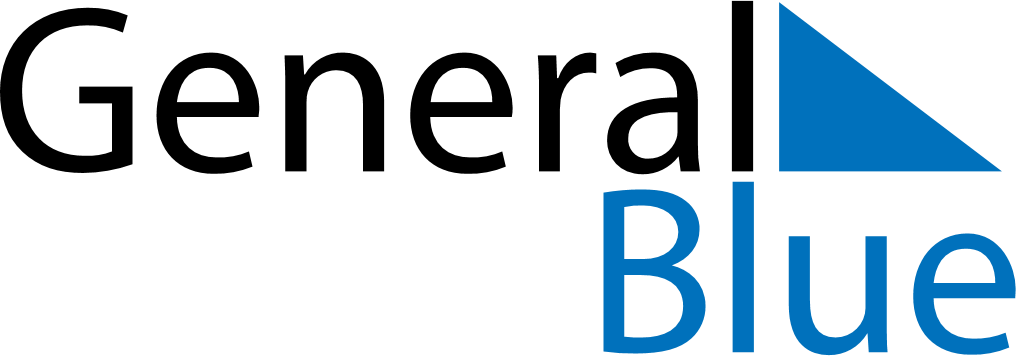 Weekly CalendarSeptember 27, 2026 - October 3, 2026Weekly CalendarSeptember 27, 2026 - October 3, 2026Weekly CalendarSeptember 27, 2026 - October 3, 2026Weekly CalendarSeptember 27, 2026 - October 3, 2026Weekly CalendarSeptember 27, 2026 - October 3, 2026Weekly CalendarSeptember 27, 2026 - October 3, 2026Weekly CalendarSeptember 27, 2026 - October 3, 2026SundaySep 27SundaySep 27MondaySep 28TuesdaySep 29WednesdaySep 30ThursdayOct 01FridayOct 02SaturdayOct 03AMPM